КАЛЕНДАРЬ ИГРIII этапа (финальных соревнований)IX летней Спартакиады учащихся (юношеская) России 2019 г. по футболу (юноши)г. Саранск, 25 июля – 02 августа 2019 г.(стадион "Старт", ул. Московская 12)УЧАСТВУЮЩИЕ КОМАНДЫГлавный судья соревнований                                                                            А.Ю. ИвановГлавный секретарь соревнований                                                                   А.А. РезниковТаблицы результатов III этапа (финальных спортивных соревнований) IX летней Спартакиады учащихся (юношеская) России 2019 г. по футболу (юноши)/г. Саранск, 25 июля – 02 августа 2019 г./ (стадион "Старт", ул. Московская 12)Группа "А"Группа "В"№П/ПГруппа "А"№П/ПГруппа "В"1Хабаровский край1Томская область2г. Москва2г. Санкт-Петербург3Республика Татарстан3Московская область4Тюменская область4Республика Мордовия5Ростовская область5Республика Кабардино-Балкария25 июля (ЧЕТВЕРГ) – ДЕНЬ ПРИЕЗДА УЧАСТНИКОВ СОРЕВНОВАНИЙ25 июля (ЧЕТВЕРГ) – ДЕНЬ ПРИЕЗДА УЧАСТНИКОВ СОРЕВНОВАНИЙ25 июля (ЧЕТВЕРГ) – ДЕНЬ ПРИЕЗДА УЧАСТНИКОВ СОРЕВНОВАНИЙ25 июля (ЧЕТВЕРГ) – ДЕНЬ ПРИЕЗДА УЧАСТНИКОВ СОРЕВНОВАНИЙ25 июля (ЧЕТВЕРГ) – ДЕНЬ ПРИЕЗДА УЧАСТНИКОВ СОРЕВНОВАНИЙРАБОТА КОМИССИИ ПО ДОПУСКУРАБОТА КОМИССИИ ПО ДОПУСКУРАБОТА КОМИССИИ ПО ДОПУСКУ№Время 1-й тур 26 июля (ПЯТНИЦА) стадион "Старт" ф/п № 11-й тур 26 июля (ПЯТНИЦА) стадион "Старт" ф/п № 1Результат 110.00 - 12.00г. МоскваРостовская область2 - 0212.00 - 14.00Республика ТатарстанТюменская область0 - 3314.00 - 16.00г. Санкт-ПетербургРеспублика Кабардино-Балкария4 - 0416.00 - 18.00Московская областьРеспублика Мордовия8 - 0№Время 2-й тур 27 июля (СУББОТА) стадион "Старт" 2-й тур 27 июля (СУББОТА) стадион "Старт" Результат 510.00 - 12.00Ростовская областьРеспублика Татарстан1 - 2612.00 - 14.00Хабаровский крайг. Москва0 - 5714.00 - 16.00Республика Кабардино-БалкарияМосковская область0 - 6816.00 - 18.00Томская областьг. Санкт-Петербург0 - 4№Время 3-й тур 28 июля (ВОСКРЕСЕНЬЕ) стадион "Старт"3-й тур 28 июля (ВОСКРЕСЕНЬЕ) стадион "Старт"Результат 910.00 - 12.00Республика ТатарстанХабаровский край2 - 11012.00 - 14.00Тюменская областьРостовская область4 - 21114.00 - 16.00Московская областьТомская область2 - 11216.00 - 18.00Республика МордовияРеспублика Кабардино-Балкария3 - 229 июля (ПОНЕДЕЛЬНИК) – ДЕНЬ ОТДЫХА29 июля (ПОНЕДЕЛЬНИК) – ДЕНЬ ОТДЫХА29 июля (ПОНЕДЕЛЬНИК) – ДЕНЬ ОТДЫХА29 июля (ПОНЕДЕЛЬНИК) – ДЕНЬ ОТДЫХА29 июля (ПОНЕДЕЛЬНИК) – ДЕНЬ ОТДЫХА№Время 4-й тур 30 июля (ВТОРНИК) стадион "Старт" ф/п № 14-й тур 30 июля (ВТОРНИК) стадион "Старт" ф/п № 1Результат 1310.00 - 12.00Хабаровский крайТюменская область0 - 51412.00 - 14.00г. МоскваРеспублика Татарстан2 - 21514.00 - 16.00Томская областьРеспублика Мордовия0 - 01616.00 - 18.00г. Санкт-ПетербургМосковская область0 - 2№Время 5-й тур 31 июля (СРЕДА) стадион "Старт" ф/п № 15-й тур 31 июля (СРЕДА) стадион "Старт" ф/п № 1Результат 1710.00 - 12.00Тюменская областьг. Москва1 - 31812.00 - 14.00Ростовская областьХабаровский край1 - 01914.00 - 16.00Республика Мордовияг. Санкт-Петербург0 - 32016.00 - 18.00Республика Кабардино-БалкарияТомская область1 - 2№Время Стыковые матчи 01 августа (ЧЕТВЕРГ) стадион "Старт"Стыковые матчи 01 августа (ЧЕТВЕРГ) стадион "Старт"Результат ЗА 9 МЕСТОЗА 9 МЕСТОЗА 9 МЕСТОЗА 9 МЕСТОЗА 9 МЕСТО2110.00 - 12.00поле 25 "А"Хабаровский край5 "В"Республика Кабардино-Балкария0 - 1ЗА 7 МЕСТОЗА 7 МЕСТОЗА 7 МЕСТОЗА 7 МЕСТОЗА 7 МЕСТО2210.00 - 12.00поле 14 "А" Ростовская область4 "В"Республика Мордовия4 - 0ЗА 5 МЕСТОЗА 5 МЕСТОЗА 5 МЕСТОЗА 5 МЕСТОЗА 5 МЕСТО2312.00 - 14.00поле 23 "А"Республика Татарстан3 "В"Томская область0 - 1ЗА 3 МЕСТОЗА 3 МЕСТОЗА 3 МЕСТОЗА 3 МЕСТОЗА 3 МЕСТО2412.00 - 14.00поле 12 "А"Тюменская область2 "В"г. Санкт-Петербург1 - 4ФИНАЛФИНАЛФИНАЛФИНАЛФИНАЛ2514.00 - 16.00поле 11 "А"г. Москва1 "В"Московская область2 - 016.00 - 16.30                                             НАГРАЖДЕНИЕ                                             НАГРАЖДЕНИЕ                                             НАГРАЖДЕНИЕ02 августа (ПЯТНИЦА) – ОТЪЕЗД УЧАСТНИКОВ СОРЕВНОВАНИЙ02 августа (ПЯТНИЦА) – ОТЪЕЗД УЧАСТНИКОВ СОРЕВНОВАНИЙ02 августа (ПЯТНИЦА) – ОТЪЕЗД УЧАСТНИКОВ СОРЕВНОВАНИЙ02 августа (ПЯТНИЦА) – ОТЪЕЗД УЧАСТНИКОВ СОРЕВНОВАНИЙ02 августа (ПЯТНИЦА) – ОТЪЕЗД УЧАСТНИКОВ СОРЕВНОВАНИЙ№КОМАНДЫ12345ИВНПР/МО1г. Москва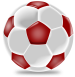 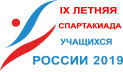 3 - 12 - 22 - 05 - 0431012 - 3102Тюменская область1 - 33 – 04 - 25 - 0430113 - 593Республика Татарстан2 - 20 - 32 - 12 - 142116 - 774Ростовская область0 - 22 - 41 - 21 - 041034 – 835Хабаровский край0 - 50 - 51 - 20 - 140041 - 130№КОМАНДЫ12345ИВНПР/МО1Московская область2 - 02 - 18 - 06 - 0440018 - 1122г. Санкт-Петербург0 - 24 - 03 - 04 - 0430111 - 293Томская область1 - 20 - 40 - 02 - 141122 - 744Республика Мордовия0 - 80 - 30 - 03 - 241123 - 1345Республика Кабардино-Балкария0 - 60 - 41 - 22 - 340043 - 150